Instituto de Educação Infantil e JuvenilPrimavera, 2020. Londrina, 30 de Setembro.Nome: ____________________________________ Turma: 5º ano.Área do conhecimento: Educação Física | Professor: LeandroEducação Física – PORTUGALOlá pessoal! Vamos fazer algumas atividades com um pessoal lá de Portugal. Adaptações podem ser feitas mas busque fazer tudo  (mola = pregador de roupa).1 - Brincadeira estátua 2 - Brincadeira da vassoura 3 - Circuito ginástico (lançamento e palma; rolamento e estendido; salto meio giro; equilíbrio em um pé e avião; salto pés unidos e saltos afastados e unidos.) https://www.youtube.com/watch?v=G0s1K3vWhUc&feature=emb_logo 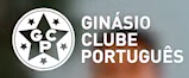 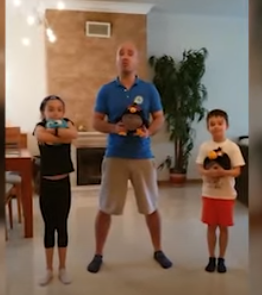 Se sobrar um tempinho exercite-se com blue (da baa dee). https://youtu.be/h1Ci0aZwk1s?t=27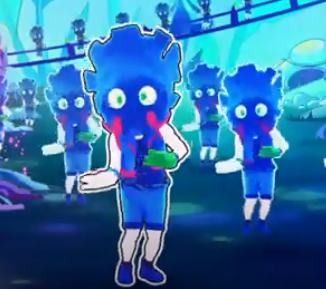 